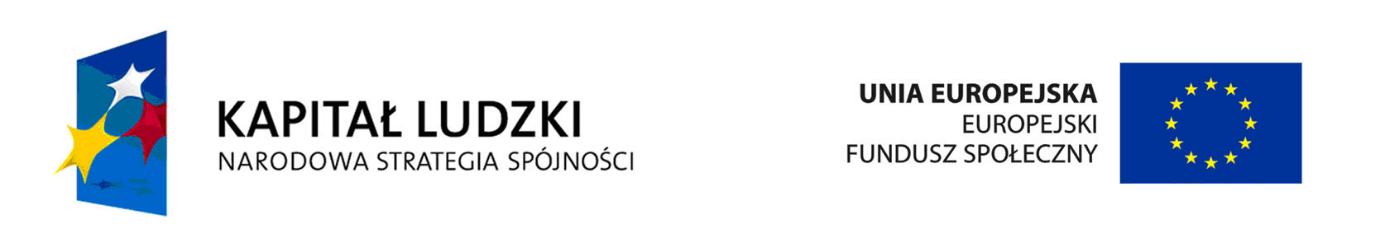 ZATWIERDZAM..……………………….Kaźmierz, dnia 28.02.2014 r.
POSTĘPOWANIE O UDZIELENIE ZAMÓWIENIA PUBLICZNEGO NA USŁUGĘPROWADZONEGO W TRYBIE PRZETARGU NIEOGRANICZONEGOo wartości mniejszej niż kwoty określone w przepisach wydanych na podstawie art. 11 ust. 8 ustawy z dnia 29 stycznia 2004 r. – Prawo zamówień publicznych (t. j. Dz. U. z 2013, poz. 907, ze zm.) - zwanej dalej „ustawą”na zarządzanie projektem "Upowszechnienie edukacji przedszkolnej w Gminie Kaźmierz" realizowanego w ramach Działania 9.1.1 Zmniejszanie nierówności w stopniu upowszechnienia edukacji przedszkolnej, współfinansowanego ze środków Unii Europejskiej w ramach Europejskiego Funduszu Społecznego w zakresie wykonywania zadań koordynatora projektu oraz asystenta koordynatoraSPECYFIKACJA ISTOTNYCH WARUNKÓW ZAMÓWIENIA (SIWZ)Nazwa Zamawiającego:	Gminny Zespół Oświatowy w KaźmierzuREGON:			630832201NIP: 				787-14-56-065Miejscowość			KaźmierzAdres:				64-530 Kaźmierz, ul. Szamotulska 20Strona internetowa:		www.kazmierz.plGodziny urzędowania:	pn. 8.00-16.00, wt.-pt. 7.30-15.30Wszelką korespondencję związaną z niniejszym postępowaniem należy adresować:Gminny Zespół Oświatowy w Kaźmierzu64-530 Kaźmierzul. Szamotulska 20SPIS TREŚCI:Rozdział 1.	Tryb udzielenia zamówienia publicznego oraz miejsca, w których zostało zamieszczone ogłoszenie o zamówieniuRozdział 2.	Opis przedmiotu zamówieniaRozdział 3.	Oferty częścioweRozdział 4.	Oferty wariantoweRozdział 5.	Termin wykonania zamówieniaRozdział 6.	Informacja o podwykonawcachRozdział 7.	Wykonawcy wspólnie ubiegający się o zamówienieRozdział 8.	Wykonawca mający siedzibę lub miejsce zamieszkania poza terytorium Rzeczpospolitej PolskiejRozdział 9.	Waluta, w jakiej będą prowadzone rozliczenia związane z realizacją niniejszego zamówienia publicznegoRozdział 10.	Warunki udziału w postępowaniu, opis sposobu dokonywania oceny spełniania tych warunkówRozdział 11.	Wykaz oświadczeń lub dokumentów potwierdzających spełnianie warunków w niniejszym postępowaniuRozdział 12.	Wymagania dotyczące wadiumRozdział 13.	Termin związania ofertąRozdział 14.	Informacje o sposobie porozumiewania się Zamawiającego z Wykonawcami oraz przekazywania oświadczeń i dokumentów, a także wskazanie osoby uprawnionej do porozumiewania się z WykonawcamiRozdział 15.	Opis sposobu przygotowania ofert Rozdział 16.	Miejsce oraz termin składania i otwarcia ofertRozdział 17.	Opis sposobu obliczania cenyRozdział 18.	Opis kryteriów, którymi Zamawiający będzie się kierował przy wyborze oferty, wraz z podaniem znaczenia tych kryteriów i sposobu oceny ofertRozdział 19.	Informacje o formalnościach, jakie zostaną dopełnione po wyborze oferty w celu zawarcia umowy w sprawie zamówienia publicznegoRozdział 20.	Istotne postanowienia umowy w sprawie zamówienia publicznegoRozdział 21.	Inne informacjeRozdział 22.	Pouczenie o środkach ochrony prawnej przysługujących Wykonawcy w toku postępowania o udzielenie zamówienia. Rozdział 23.	Załączniki do SIWZ Tryb udzielenia zamówienia publicznego oraz miejsca, w których zostało zamieszczone ogłoszenie o zamówieniu Postępowanie o udzielanie zamówienia publicznego prowadzone jest w trybie przetargu nieograniczonego, zgodnie z przepisami ustawy z dnia  29 stycznia 2004 r. Prawo zamówień publicznych oraz aktów wykonawczych do ustawy.Miejsce publikacji ogłoszenia o przetargu:Biuletyn Zamówień Publicznych - ogłoszenie 46689 – 2014 z dnia 05.03.2014rstrona internetowa Zamawiającego – www.kazmierz.pl  tablica ogłoszeń w miejscu publicznie dostępnym w siedzibie Zamawiającego.Opis przedmiotu zamówienia Przedmiotem zamówienia jest świadczenie usługi zarządzania projektem "Upowszechnienie edukacji przedszkolnej w Gminie Kaźmierz" realizowanego w ramach Działania 9.1.1 Zmniejszanie nierówności w stopniu upowszechnienia edukacji przedszkolnej, współfinansowanego ze środków Unii Europejskiej w ramach Europejskiego Funduszu Społecznego w zakresie wykonywania zadań koordynatora projektu oraz asystenta koordynatora.CPV 79421000-1 usługi zarządzania projektem inne niż w zakresie robót budowlanych1. Miejsce realizacji zamówieniaPrzedszkole samorządowe „Krasnal Hałabała”  w  Kaźmierzu  2. Obowiązki Wykonawcy  Głównym obowiązkiem Wykonawcy jest zrealizowanie projektu zgodnie z założeniami wniosku o dofinansowanie projektu, terminowo, zgodnie z zaplanowanym budżetem przy zapewnieniu kwalifikowalności wszystkich wydatków oraz zgodności z przepisami prawa krajowego i wspólnotowego, w tym polityką równych szans kobiet i mężczyzn oraz dokumentami i interpretacjami wydanymi przez Ministerstwo Rozwoju Regionalnego.W ramach realizacji przedmiotu zamówienia Wykonawca jest zobowiązany do realizacji celów projektu i osiągnięcia założonych we wniosku aplikacyjnych wskaźników realizacji poszczególnych celów: 1. Wzrost upowszechnienia edukacji przedszkolnej oraz zapewnienie możliwości objęcia edukacją przedszkolną wszystkich dzieci w wieku 3-5 lat na obszarze wiejskiej Gminy Kaźmierz w wyniku utworzenia 25 dodatkowych miejsc w przedszkolu samorządowym w Kaźmierzu w okresie styczeń 2014-czerwiec 2015liczba nowych miejsc przedszkolnych wygenerowana w ramach projektu - 25liczba ośrodków wychowania przedszkolnego, które uzyskały wsparcie w ramach projektu - 1liczba dzieci z terenów wiejskich w wieku 3-4 lat objęta edukacją przedszkolną w ramach projektu - 252. Podniesienie jakości infrastruktury przedszkola samorządowego w Kaźmierzu, w wyniku zakupu w 2014 roku wyposażenia, sprzętu i pomocy dydaktycznych na potrzeby funkcjonowania nowego oddziału przedszkolnegoilość wyposażonych nowych sal przedszkolnych - 1ilość wyposażonych nowych łazienek przedszkolnych -1 ilość wyposażonych nowych szatni przedszkolnych - 13. Wyrównywanie różnic edukacyjnych i przystosowawczych oraz zapobieganie marginalizacji społecznej dzieci wiejskich w terenu Gminy Kaźmierz, w wyniku objęcia edukacją przedszkolną 25 dzieci w wieku 3-4 lat z terenów wiejskich w okresie styczeń 2014-czerwiec 2015liczba dzieci z terenów wiejskich objęta edukacją przedszkolną w nowo powstałym oddziale przedszkolnym - 254. Podniesienie jakości i atrakcyjność edukacji przedszkolnej w Gminie Kaźmierz w wyniku realizacji bezpłatnych zajęć dodatkowych oraz wycieczek edukacyjno-krajoznawczych w przedszkolu samorządowym w Kaźmierzu w okresie styczeń 2014-czerwiec 2015liczba godzin bezpłatnych zajęć dodatkowych - 850liczba zorganizowanych wycieczek edukacyjno-krajoznawczych - 22Pozostałe obowiązki Wykonawcy:nadzór nad prawidłową realizacją merytorycznych działań projektu, zgodnie 
z wymogami POKL oraz obowiązującymi przepisami krajowymi, w oparciu 
o umowę o dofinansowanie wraz z załącznikami, realizacja zadań zgodnie z obowiązującymi dokumentami programowymi POKL, w tym zwłaszcza: SZOP POKL, Zasadami Finansowania POKL, Wytycznymi dotyczącymi kwalifikowalności wydatków w ramach POKLpodejmowanie niezbędnych działań mających na celu terminowe osiągnięcie wskaźników rezultatu projektu, organizowanie comiesięcznych spotkań zespołu projektowego w siedzibie Zamawiającego w godzinach urzędowania i przekazywania Zamawiającemu postępów w realizacji projektu oraz informowanie zamawiającego o wszelkich nieprawidłowościach związanych z realizacją projektu,przygotowanie wszelkiej dokumentacji wymaganej do prawidłowej realizacji projektu,                      przygotowanie, koordynowanie i nadzorowanie prac związanych z promocją, ewaluacją, realizacją oraz rozliczeniem projektu, opracowanie formularzy w związku ze zmianami w projekcie, przygotowanie części sprawozdawczej i finansowej wniosków o płatność zaliczkową i końcową,przestrzeganie procedur związanych z ochroną danych osobowych uczestników projektu, personelu oraz kontrahentów, w tym przygotowanie upoważnień do przetwarzania danych osobowych dla personelu projektu oraz  zgłoszenie ich do rejestru upoważnieńprzygotowanie i koordynacja korespondencji związanej z realizacją projektu, prowadzonej z Wojewódzkim Urzędem Pracy w Poznaniu, monitorowanie postępów i poziomu osiągnięcia rezultatów projektu oraz postępu finansowego w poszczególnych okresach czasu, podejmowanie wszelkich działań zaradczych i naprawczych w przypadku występowania problemów w realizacji projektu, zgłaszanie do WUP w Poznaniu wszelkich zmian w realizacji i w budżecie projektu, przygotowywanie formularzy zmian merytorycznych i budżetowych, nadzór nad prowadzeniem bazy danych PEFS, obsługa administracyjno-biurowa i archiwizacja dokumentacji projektu,nadzór nad prawidłową realizacją umów na świadczenie usług zleconych realizowanych w ramach projektunadzór nad prawidłową realizacją promocji projektu – zapewnienie zgodności wizualizacji  materiałów informacyjno – promocyjnych z wytycznymi dotyczącymi oznaczania projektów w ramach POKL, udział w kontrolach prowadzonych przez organy zewnętrzne,przygotowanie opisu przedmiotu zamówienia usług i dostaw realizowanych w ramach projektu.Oferty częścioweZamawiający nie dopuszcza składania ofert częściowych.Oferty wariantoweZamawiający nie dopuszcza składania ofert wariantowych.Termin wykonania zamówieniaPrzedmiot zamówienia należy zrealizować  w terminie: od dnia podpisania umowy do 30.06.2015 r. Praca na stanowisku koordynatora projektu będzie realizowana w  łącznym wymiarze 1140 godzin.Praca na stanowisku asystenta koordynatora  będzie realizowana w łącznym wymiarze 760 godzin. Informacja o podwykonawcachZamawiający zastrzega, że ze względu na specyfikę przedmiotu zamówienia całość zamówienia nie może być powierzona podwykonawcom.Wykonawcy wspólnie ubiegający się o zamówienieWykonawcy wspólnie ubiegający się o zamówienie:ponoszą solidarną odpowiedzialność za niewykonanie lub nienależyte wykonanie zobowiązania,zobowiązani są ustanowić Pełnomocnika do reprezentowania ich w postępowaniu o udzielenie zamówienia publicznego albo reprezentowania w postępowaniu i zawarcia umowy w sprawie zamówienia. Przyjmuje się, że pełnomocnictwo do podpisania oferty obejmuje pełnomocnictwo do poświadczenia za zgodność z  oryginałem wszystkich dokumentów;pełnomocnictwo musi wynikać z umowy lub z innej czynności prawnej, mieć formę pisemną; fakt ustanowienia Pełnomocnika musi wynikać z załączonych do oferty dokumentów, wszelka korespondencja prowadzona będzie z Pełnomocnikiem;jeżeli oferta konsorcjum zostanie wybrana jako najkorzystniejsza, Zamawiający może przed zawarciem umowy wezwać Pełnomocnika do przedstawienia umowy regulującej współpracę tych Wykonawców.Składając ofertę wspólnie (art. 23 ustawy) przez dwóch lub więcej Wykonawców należy zwrócić uwagę w szczególności na następujące wymagania:a) następujące dokumenty i oświadczenia: oferta (Załącznik nr 1 do SIWZ)wykaz wykonanych usług (Załącznik Nr 5 do SIWZ),wykaz osób które będą uczestniczyć w wykonywaniu zamówienia (Załącznik Nr 6 do SIWZ)oświadczenia o spełnianiu warunków podanych w art. 22 ust. 1 ustawy (Załącznik nr 2 do SIWZ)podpisują wszyscy członkowie konsorcjum lub Pełnomocnik w imieniu całego konsorcjum.następujące dokumenty i oświadczenia: oświadczenia o braku podstaw do wykluczenia z postępowania zgodnie z art.24 ust. 1 ustawy (Załącznik Nr 3 do SIWZ), oświadczenie o braku podstaw do wykluczenia z postępowania na podstawie warunków określonych w art. 26 ust. 2d ustawy (Załącznik nr 4 do SIWZ)odpis z właściwego rejestru lub z centralnej ewidencji i informacji o działalności gospodarczej określony w rozdziale 11 pkt 1 ppkt 1, zaświadczenie Naczelnika Urzędu Skarbowego określone w rozdziale 11 pkt 1 ppkt 2,zaświadczenie właściwego oddziału Zakładu Ubezpieczeń Społecznych lub Kasy Rolniczego Ubezpieczenia Społecznego  określone w rozdziale 11 pkt 1 ppkt 3,poświadczenie lub inne dokumenty – jeżeli z uzasadnionych przyczyn o obiektywnym charakterze wykonawca nie jest w stanie uzyskać poświadczenia potwierdzające, że usługi  te zostały wykonane lub są wykonywane w sposób należytyskłada każdy z członków konsorcjum w imieniu własnym.Wykonawca mający siedzibę lub miejsce zamieszkania poza terytorium Rzeczpospolitej PolskiejWykonawca mający siedzibę lub miejsce zamieszkania poza terytorium Rzeczpospolitej Polskiej składa dokumenty zgodnie z § 2 ust. 3, § 3 ust. 3 oraz § 4 i §  7 rozporządzenia Prezesa Rady Ministrów z dnia 19 lutego 2013r r. w sprawie rodzajów dokumentów, jakich może żądać Zamawiający od Wykonawcy oraz form, w jakich te dokumenty mogą być składane (Dz. U. z 19.02.2013r poz. 231). Waluta, w jakiej będą prowadzone rozliczenia związane z realizacją niniejszego zamówienia publicznegoWszelkie rozliczenia związane z realizacją niniejszego zamówienia dokonywane będą w złotych polskich [ PLN ].  Warunki udziału w postępowaniu, opis sposobu dokonywania oceny spełniania tych warunkówO udzielenie zamówienia mogą ubiegać się Wykonawcy, którzy spełniają warunki udziału określone w art. 22 ust. 1 ustawy Prawo zamówień publicznych oraz nie podlegają wykluczeniu z postępowania o udzielenie zamówienia na podstawie art. 24 ust. 1 i 2 ustawy oraz złożą dokumenty zgodnie z art. 26 ust. 2dSpełnienie warunków udziału odnoszących się do posiadania niezbędnej wiedzy i doświadczenia, dysponowania  osobami zdolnymi do wykonania zamówienia oraz sytuacji finansowej i ekonomicznej zostanie ocenione według poniższych zasad :udokumentowane należyte wykonanie, w ciągu ostatnich 3 lat przed upływem terminu składania ofert, a jeżeli okres prowadzenia działalności jest krótszy – w tym okresie, co najmniej jednej usługi polegającej na zarządzaniu projektem realizowanym w ramach Priorytetu IX POKL o wartości minimum 500 000,00 zł z podaniem ich wartości, przedmiotu, dat wykonania i podmiotów, na rzecz których usługi zostały wykonane.dysponowaniem, w celu wykonania zamówienia, osobami zdolnymi do wykonania zamówienia tj. minimum dwiema osobami przewidzianymi do realizacji przedmiotu zamówienia, w tym:minimum jedną osobą przewidzianą do realizacji przedmiotu zamówienia na stanowisku koordynatora projektu spełniającą łącznie następujące kryteria:posiada wykształcenia wyższe,posiada minimum trzyletnie doświadczenie w pracy na stanowisku koordynatora w projektach realizowanych w ramach Priorytetu IX POKL, posiada doświadczenie w pracy na stanowisku koordynatora w minimum jednym projekcie o wartość minimum 500.000,00 realizowanym przez okres co najmniej 18 miesięcy,posiada minimum trzyletnie doświadczenie w pracy na stanowisku kierowniczym w placówce oświatowej;2) minimum jedną osobą przewidzianą do realizacji przedmiotu zamówienia na stanowisku asystenta koordynatora spełniającą łącznie następujące kryteria:posiada wykształcenia wyższe, posiada minimum dwuletnie doświadczenie w pracy w zespole zarządzającym w projektach realizowanych w ramach POKL (lub w projektach realizowanych w publicznych placówkach oświatowych), posiada doświadczenie w pracy w zespole zarządzającym w projektach realizowanych w ramach POKL w minimum jednym projekcie o wartość minimum 500.000,00 zł.posiadanie ubezpieczenia od odpowiedzialności cywilnej w zakresie prowadzonej działalności związanej z przedmiotem zamówienia w wysokości nie mniejszej niż 70 000,00 PLN.Ocena spełnienia warunków udziału w postępowaniu zostanie dokonana wg formuły spełnia - nie spełnia, w oparciu o informacje zawarte w dokumentach i oświadczeniach (wymaganych przez Zamawiającego i podanych w SIWZ) dołączonych do oferty.Zamawiający wzywa wykonawców, którzy w określonym terminie nie złożyli wymaganych przez zamawiającego oświadczeń lub dokumentów, o których mowa w art. 25 ust. 1 ustawy, lub którzy nie złożyli pełnomocnictw, albo którzy złożyli wymagane przez zamawiającego oświadczenia i dokumenty, o których mowa w art. 25 ust. 1 ustawy, zawierające błędy lub którzy złożyli wadliwe pełnomocnictwa, do ich złożenia w wyznaczonym terminie, chyba że mimo ich złożenia oferta wykonawcy podlega odrzuceniu albo konieczne byłoby unieważnienie postępowania. Złożone na wezwanie zamawiającego oświadczenia i dokumenty powinny potwierdzać spełnianie przez wykonawcę warunków udziału w postępowaniu oraz spełnianie przez oferowane dostawy, usługi lub roboty budowlane wymagań określonych przez zamawiającego, nie później niż w dniu, w którym upłynął termin składania ofert. Wykaz oświadczeń lub dokumentów potwierdzających spełnianie warunków w niniejszym postępowaniuOświadczenie Wykonawcy o spełnianiu warunków udziału w postępowaniu określonych w art. 22 ust. 1 ustawy Prawo zamówień publicznych oraz braku podstaw do wykluczenia z postępowania, z powodu niespełnienia warunków określonych w art. 24 ust. 1 ustawy oraz dokumenty określone w art. 26 ust. 2d ustawy - Wykonawca składa oświadczenia, których wzór stanowią Załącznik Nr 2, Załącznik nr 3 i Załącznik nr 4 do niniejszej SIWZ.W celu wykazania braku podstaw do wykluczenia z postępowania o udzielenie zamówienia Wykonawcy w okolicznościach, o których mowa w art. 24 ust.1 ustawy do oferty dołączyć należy następujące dokumenty:Aktualny odpis z właściwego rejestru lub z centralnej ewidencji i informacji o działalności gospodarczej , jeżeli odrębne przepisy wymagają wpisu do rejestru lub ewidencji, w celu wykazania braku podstaw do wykluczenia w oparciu o art. 24 ust. 1 pkt 2 ustawy, wystawionego nie wcześniej niż 6 miesięcy przed upływem terminu składania ofert, a w stosunku do osób fizycznych oświadczenia w zakresie art. 24 ust. 1 pkt 2 ustawy. Aktualne zaświadczenie właściwego naczelnika urzędu skarbowego, potwierdzające, że Wykonawca nie zalega z opłacaniem podatków, lub zaświadczenie, że uzyskał przewidziane prawem zwolnienie, odroczenie lub rozłożenie na raty zaległych płatności lub wstrzymanie w całości wykonania decyzji właściwego organu wystawione nie wcześniej niż 3 miesiące przed upływem terminu składania ofert.Aktualne zaświadczenie właściwego oddziału Zakładu Ubezpieczeń Społecznych lub Kasy Rolniczego Ubezpieczenia Społecznego potwierdzające, że Wykonawca nie zalega z opłacaniem opłat oraz składek na ubezpieczenie zdrowotne i społeczne, lub zaświadczenie, że uzyskał przewidziane prawem zwolnienie, odroczenie lub rozłożenie na raty zaległych płatności lub wstrzymanie w całości wykonania decyzji właściwego organu wystawione nie wcześniej niż 3 miesiące przed upływem terminu składania ofert.W celu potwierdzenia spełnienia warunku posiadania przez Wykonawcę niezbędnej wiedzy i doświadczenia  do oferty dołączyć należy:Wykaz wykonanych w ciągu ostatnich 3 lat przed upływem terminu składania ofert, a jeżeli okres prowadzenia działalności jest krótszy – w tym okresie, udokumentowanego należytego wykonanie, co najmniej jednej usługi polegającej na zarządzaniu projektem realizowanym w ramach Priorytetu IX POKL o wartości minimum 500 000,00 zł z podaniem ich wartości, przedmiotu, dat wykonania i podmiotów, na rzecz których usługi zostały wykonane.Do wykazu Wykonawca zobowiązany jest dołączyć dokumenty potwierdzające, że usługi te zostały wykonane lub są wykonywane w sposób należyty. Wykaz należy sporządzić zgodnie ze wzorem stanowiącym Załącznik Nr 5 do niniejszej SIWZ.W celu potwierdzenia spełnienia warunku dysponowania osobami zdolnymi do wykonania zamówienia do oferty dołączyć należy:Wykaz osób, które będą uczestniczyć w wykonywaniu zamówienia, 
w szczególności odpowiedzialnych za świadczenie usług,  wraz z informacjami na temat ich kwalifikacji zawodowych, doświadczenia i wykształcenia niezbędnych dla wykonania zamówienia, a także zakresu wykonywanych przez nie czynności, oraz informacją o podstawie do dysponowania tymi osobami (Załącznik nr 6 do SIWZ);Wykonawca, w myśl art. 26 ust. 2 b ustawy, może polegać na  wiedzy i doświadczeniu, potencjale technicznym, osobach zdolnych do wykonania zamówienia lub zdolnościach finansowych innych podmiotów, niezależnie od charakteru prawnego łączących go z nimi stosunków. Wykonawca w takiej sytuacji zobowiązany jest udowodnić zamawiającemu, iż będzie dysponował zasobami niezbędnymi do realizacji zamówienia, przedstawiając w tym celu pisemne zobowiązanie tych podmiotów do oddania mu do dyspozycji niezbędnych zasobów na okres korzystania z nich przy wykonywaniu zamówienia.W  przypadku, gdy podmiot(y) przedstawiający pisemne zobowiązanie, o którym mowa wyżej, będzie uczestniczył w części wykonania zamówienia, Zamawiający żąda przedłożenia przez ten podmiot(y) dokumentów i oświadczeń wskazanych w rozdziale 11 pkt  1 ppkt 1-3 niniejszej SIWZ oraz oświadczenia o braku podstaw do wykluczenia.W celu potwierdzenia spełnienia warunku znajdowania się przez Wykonawcę w sytuacji ekonomicznej i finansowej, zapewniającej wykonanie zamówienia, do oferty dołączyć należy:1) Opłaconą polisę, a w przypadku jej braku inny dokument potwierdzający, że Wykonawca jest ubezpieczony od odpowiedzialności cywilnej w zakresie prowadzonej działalności związanej z przedmiotem zamówienia o wartości nie mniejszej niż 70 000,00 PLN. Przy składaniu ofert przez Wykonawców wspólnie ubiegających się o udzielenie zamówienia Wykonawcy mogą złożyć jedną wspólną polisę potwierdzającą, że wszyscy Wykonawcy są ubezpieczeni od odpowiedzialności cywilnej w zakresie prowadzonej działalności związanej z przedmiotem zamówienia o wartości nie mniejszej niż 70 000,00 PLN lub taką polisę musi posiadać i złożyć Pełnomocnik Wykonawców wspólnie ubiegających się o udzielenie zamówienia.Wymagania dotyczące wadiumPrzystępując do niniejszego postępowania każdy Wykonawca zobowiązany jest wnieść wadium w wysokości 2 000,00 zł (słownie:dwatysiącezłotych00/100).Wykonawca może wnieść wadium w jednej lub kilku formach przewidzianych w art. 45 ust. 6 ustawy, tj.:pieniądzu,poręczeniach bankowych lub poręczeniach spółdzielczej kasy oszczędnościowo – kredytowej, z tym że poręczenie kasy jest zawsze poręczeniem pieniężnym,gwarancjach bankowych,gwarancjach ubezpieczeniowych,poręczeniach udzielanych przez podmioty, o których mowa w art. 6 b ust. 5 pkt 2 ustawy z dnia 9 listopada 2000r., o utworzeniu Polskiej Agencji Rozwoju Przedsiębiorczości (Dz. U. z 2007r. Nr 42, poz. 275 z późn. zm.).Wykonawca zobowiązany jest wnieść wadium przed upływem terminu składania ofert.Wadium w pieniądzu należy wnieść przelewem  na konto Zamawiającego:BS Duszniki O/Kaźmierz           Nr 93 9072 0002 2002 0204 5997 0009W przypadku wadium wnoszonego w pieniądzu, jako termin wniesienia wadium przyjęty zostaje termin uznania kwoty na rachunku Zamawiającego.Dokument potwierdzający wniesienie wadium proszę dołączyć do oferty. W przypadku wniesienia wadium w formie innej niż pieniądz winien to być oryginał dokumentu.Nie wniesienie wadium w terminie lub w sposób określony w SIWZ spowoduje wykluczenie Wykonawcy na podstawie art. 24 ust. 2 pkt 2 ustawy. Termin związania ofertąWykonawca składając ofertę pozostaje nią związany przez okres 30 dni. Bieg terminu związania ofertą rozpoczyna się wraz z dniem wskazanym jako termin składania ofert.Wykonawca samodzielnie lub na wniosek zamawiającego może przedłużyć termin związania ofertą, z tym że zamawiający może tylko raz, co najmniej na 3 dni przed upływem terminu związania ofertą, zwrócić się do wykonawców o wyrażenie zgody na przedłużenie tego terminu o oznaczony okres, nie dłuższy jednak niż 60 dni. Przedłużenie terminu związania ofertą jest dopuszczalne tylko z jednoczesnym przedłużeniem okresu ważności wadium albo, jeżeli nie jest to możliwie, z wniesieniem nowego wadium na przedłużony okres związania ofertą. Jeżeli przedłużenie terminu związania ofertą dokonywane jest po wyborze oferty najkorzystniejszej, obowiązek wniesienia nowego wadium lub jego przedłużenia dotyczy jedynie wykonawcy, którego oferta została wybrana jako najkorzystniejsza.Wniesienie środków ochrony prawnej po upływie terminu składania ofert zawiesza bieg terminu związania ofertą do czasu ich rozstrzygnięcia.  Informacje o sposobie porozumiewania się Zamawiającego z Wykonawcami oraz przekazywania oświadczeń i dokumentów, a także wskazanie osoby uprawnionej do porozumiewania się z WykonawcamiW niniejszym postępowaniu wszelkie oświadczenia, wnioski, zawiadomienia oraz informacje przekazywane będą w formie pisemnej, faksem (nr 61 29 18 320) drogą elektroniczną (nowakm@kazmierz.pl)przy czym zawsze dopuszczalna jest forma pisemna. Jeżeli Zamawiający lub Wykonawca przekazują korespondencję za pomocą faksu lub drogą elektroniczną  – każda ze stron na żądanie drugiej niezwłocznie potwierdza fakt ich otrzymania Wykonawca może zwrócić się (pisemnie, faksem lub drogą elektroniczną) do Zamawiającego o przekazanie SIWZ. We wniosku należy podać: nazwę i adres Wykonawcy, nr telefonu i faksu, imię i nazwisko osoby upoważnionej do kontaktów z Zamawiającym w sprawach dotyczących niniejszego postępowania,SIWZ można także odebrać w siedzibie Zamawiającego Urząd Gminy Kaźmierz, ul. Szamotulska 20, pok. nr 15, w godzinach urzędowania Zamawiającego. SIWZ można pobrać ze strony internetowej zamawiającego www.kazmierz.plWykonawca może zwracać się pisemnie do Zamawiającego o wyjaśnienie treści SIWZ. Zamawiający niezwłocznie udzieli wyjaśnień, w terminie określonym w art. 38 ust. 1  ustawy, pod warunkiem, że wniosek o wyjaśnienie treści specyfikacji istotnych warunków zamówienia wpłynął do Zamawiającego nie później niż do końca dnia, w którym upływa połowa wyznaczonego terminu składania ofert.Jednocześnie, Zamawiający prosi o przesyłanie treści pytań również w wersji elektronicznej na adres: nowakm@kazmierz.plW uzasadnionych przypadkach Zamawiający ma prawo zmiany treści Specyfikacji Istotnych Warunków Zamówienia. Zmiana może nastąpić w każdym czasie, przed upływem terminu do składania ofert. W przypadku wprowadzenia takiej zmiany, informacja o tym zostanie zamieszczona na stronie internetowej Zamawiającego – www. kazmierz.pl oraz niezwłocznie przekazana wszystkim Wykonawcom, którzy odebrali SIWZ u Zamawiającego.Jeżeli w wyniku zmiany treści Specyfikacji Istotnych Warunków Zamówienia niezbędny będzie dodatkowy czas na wprowadzenie zmian w ofertach, Zamawiający przedłuży termin składania ofert i poinformuje o tym wykonawców, na stronie internetowej.Do kontaktowania się z Wykonawcami Zamawiający upoważnia: Dyrektora Gminnego Zespołu Oświatowego w Kaźmierzu – Janusza Stróżyka, tel. 61 29 37 327, fax 61 29 18 320.Opis sposobu przygotowania ofertOpakowanie i adresowanie oferty:Wykonawca winien umieścić ofertę w wewnętrznej i zewnętrznej kopercie. Koperta zewnętrzna powinna być zaadresowana w sposób następujący:Gminny Zespół Oświatowy w Kaźmierzu, 64-530 Kaźmierz, ul. Szamotulska 20OFERTA: na zarządzanie projektem "Upowszechnienie edukacji przedszkolnej w Gminie Kaźmierz" realizowanego w ramach Działania 9.1.1 Zmniejszanie nierówności w stopniu upowszechnienia edukacji przedszkolnej, współfinansowanego ze środków Unii Europejskiej w ramach Europejskiego Funduszu Społecznego w zakresie wykonywania zadań koordynatora projektu oraz asystenta koordynatoraNIE OTWIERAĆ PRZED TERMINEM OTWARCIA OFERT 13.03.2014 r. godz. 11. 15Koperta wewnętrzna poza oznaczeniami jak wyżej winna posiadać nazwę i adres Wykonawcy, aby można było odesłać ofertę w przypadku stwierdzenia jej złożenia po wyznaczonym terminie.Podpisy:Oferta i oświadczenia muszą być podpisane przez:osobę/osoby upoważnione do reprezentowania Wykonawcy/Wykonawców w obrocie prawnym zgodnie z danymi ujawnionymi w KRS – rejestrze przedsiębiorców albo w ewidencji działalności gospodarczej lub Pełnomocnika,w przypadku składania wspólnej oferty przez dwóch lub więcej Wykonawców przez osobę/osoby posiadające Pełnomocnictwo. Forma dokumentów i oświadczeń:dokumenty i oświadczenia dołączone do oferty składa się w formie oryginałów lub kserokopii poświadczonej za zgodność z oryginałem przez Wykonawcę lub Pełnomocnika, w przypadku Wykonawców wspólnie ubiegających się o zamówienie oraz w przypadku podmiotów, o których mowa w § 1 ust.6 i § 3 ust. 4 Rozporządzenia Prezesa Rady Ministrów z dnia 19 lutego 2013 r. w sprawie rodzajów dokumentów, jakich może żądać zamawiający od wykonawcy, oraz form, w jakich te dokumenty mogą być składane (Dz. U.  z 19.02.2013r poz. 231), kopie dokumentów dotyczących odpowiednio Wykonawcy lub tych podmiotów są poświadczane za zgodność z oryginałem przez Wykonawcę lub te podmioty,w przypadku dokumentów lub oświadczeń sporządzonych w językach obcych należy dołączyć tłumaczenie na język polski.Tajemnica przedsiębiorstwa:jeżeli według Wykonawcy oferta będzie zawierała informacje objęte tajemnicą jego przedsiębiorstwa w rozumieniu przepisów ustawy z 16 kwietnia 1993r. o zwalczaniu nieuczciwej konkurencji (Dz. U. z 2003r. nr 153, poz. 1503, z późn. zm.), muszą być oznaczone klauzulą NIE UDOSTĘPNIAĆ – TAJEMNICA PRZEDSIĘBIORSTWA. Zaleca się umieścić takie dokumenty na końcu oferty (ostatnie strony w ofercie lub osobno),zastrzeżenie informacji, danych, dokumentów lub oświadczeń nie stanowiących tajemnicy przedsiębiorstwa w rozumieniu przepisów o nieuczciwej konkurencji spowoduje ich odtajnienie.Informacje pozostałe:Wykonawca ponosi wszelkie koszty związane z przygotowaniem i złożeniem oferty,Wykonawca może złożyć tylko jedną ofertę przygotowaną według wymagań określonych w niniejszej SIWZ,Oferta musi być sporządzona:w języku polskim, w formie pisemnej.Zaleca się, aby:ewentualne poprawki i skreślenia lub zmiany w tekście oferty (i w załącznikach do oferty) były parafowane przez osobę upoważnioną do reprezentowania Wykonawcy lub posiadającą Pełnomocnictwo,każda zapisana strona oferty (wraz z załącznikami do oferty) była parafowana i oznaczona kolejnymi numerami,kartki oferty były spięte (z zastrzeżeniem, że część stanowiąca tajemnicę przedsiębiorstwa może stanowić odrębną część oferty),oferta została opracowana zgodnie ze wzorem załączonym do specyfikacji (wzór stanowi (Załącznik Nr  1 do SIWZ).Zmiana / wycofanie oferty:zgodnie z art. 84 ustawy Wykonawca może przed upływem terminu składania ofert zmienić lub wycofać ofertę,o wprowadzeniu zmian lub wycofaniu oferty należy pisemnie powiadomić Zamawiającego, przed upływem terminu składania ofert,pismo należy złożyć zgodnie z opisem podanym w rozdziale 15 pkt 1 niniejszej SIWZ oznaczając odpowiednio „ZMIANA OFERTY”/„WYCOFANIE OFERTY”,do pisma o wycofaniu oferty musi być załączony dokument, z którego wynika prawo osoby podpisującej informację do reprezentowania Wykonawcy.Zwrot oferty bez otwieraniaOfertę złożoną po terminie składania ofert Zamawiający zwróci niezwłocznie.Miejsce oraz termin składania i otwarcia ofertOfertę należy złożyć Zamawiającemu w siedzibie Urzędu Gminy Kaźmierz, ul. Szamotulska 20, 64-530 Kaźmierz, sekretariacie, pok. nr 1 , w terminie do dnia 13.03.2014  roku, godz. 11 . 00_ Złożona oferta zostanie zarejestrowana (dzień, godzina) oraz otrzyma kolejny numer.Otwarcie ofert nastąpi w Urzędzie Gminy Kaźmierz, ul. Szamotulska 20, pok. sala ślubów dnia 13.03.2014 roku, godz. 11 .15 Wykonawcy mogą być obecni przy otwieraniu ofert.Bezpośrednio przed otwarciem ofert Zamawiający poda kwotę, jaką zamierza przeznaczyć na sfinansowanie zamówienia.Otwierając oferty Zamawiający poda nazwy (firmy) oraz adresy Wykonawców, którzy złożyli oferty, a także informacje dotyczące cen, terminu wykonania zamówienia, warunków gwarancji i warunki płatności zawartych w ofertach. Informacje, o których mowa w pkt 5 i 6 przekazuje się niezwłocznie Wykonawcom, którzy nie byli przy otwarciu ofert, na ich wniosek.UWAGA – za termin złożenia oferty przyjmuje się datę i godzinę wpływu oferty do Zamawiającego. Opis sposobu obliczania cenyWykonawca określi cenę oferty brutto, która stanowić będzie wynagrodzenie ryczałtowe za realizację całego przedmiotu zamówienia, podając ją w zapisie liczbowym i słownie z dokładnością do grosza (do dwóch miejsc po przecinku).Cena oferty brutto jest ceną ostateczną obejmującą wszystkie koszty i składniki związane z realizacją zamówienia, w tym m.in. podatek VAT, upusty, rabaty.Jeżeli złożona oferta powodować będzie powstanie obowiązku podatkowego Zamawiającego zgodnie z przepisami o podatku od towarów i usług w zakresie dotyczącym wewnątrz wspólnotowego nabycia towarów, Zamawiający w celu oceny takiej oferty doliczy do oferowanej ceny podatek od towarów i usług, który miałby obowiązek wpłacić zgodnie z obowiązującymi przepisami. Opis kryteriów, którymi Zamawiający będzie się kierował przy wyborze oferty, wraz z podaniem znaczenia tych kryteriów i sposobu oceny ofertCena ofertowa – znaczenie 100 pkt100 (max liczba punktów  w ocenianej pozycji)Gdzie:KC - ilość punktów przyznanych Wykonawcy CN - najniższa zaoferowana cena, spośród wszystkich ofert nie podlegających odrzuceniu COB – cena zaoferowana w ofercie badanej Maksymalna łączna liczba punktów jaką może uzyskać Wykonawca wynosi – 100 pkt.Informacje o formalnościach, jakie zostaną dopełnione po wyborze oferty w celu zawarcia umowy w sprawie zamówienia publicznegoZamawiający zawrze umowę w sprawie zamówienia publicznego w terminie i w sposób określony w art. 94 ustawy.Umowa w sprawie zamówienia publicznego może zostać zawarta po upływie terminu związania ofertą, jeżeli Zamawiający przekaże wykonawcom informację  o wyborze oferty przed upływem terminu związania ofertą, a Wykonawca wyrazi zgodę na zawarcie umowy na warunkach określonych w złożonej ofercie. Istotne postanowienia umowy w sprawie zamówienia publicznegoIstotne postanowienia umowy zawarte zostały w Załączniku Nr 7 do SIWZ (projekt umowy).Inne informacjeNie przewiduje się:zawarcia umowy ramowej,ustanowienia dynamicznego systemu zakupów,wyboru najkorzystniejszej oferty z zastosowaniem aukcji elektronicznej.Pouczenie o środkach ochrony prawnej przysługujących Wykonawcy w toku postępowania o udzielenie zamówienia.Wykonawcom, których interes  w uzyskaniu zamówienia doznał lub może doznać uszczerbku w wyniku naruszenia przez Zamawiającego przepisów ustawy, przepisów wykonawczych jak też postanowień niniejszej SIWZ przysługują środki ochrony prawnej przewidziane w Dziale VI  ustawy (tj. Dz. U. z 2013, poz. 907, ze zm.)  Załączniki do SIWZZałącznik Nr 1	Wzór ofertyZałącznik Nr 2	Oświadczenie Wykonawcy o spełnianiu warunków udziału w postępowaniu określonych w art. 22 ust. 1 ustawy Prawo zamówień publicznych.Załącznik Nr 3	Oświadczenie Wykonawcy o braku podstaw do wykluczenia z postępowania zgodnie z art. 24 ust. 1 ustawy Prawo Zamówień Publicznych.Załącznik Nr 4	Oświadczenie Wykonawcy o braku podstaw do wykluczenia z postępowania na podstawie warunków określonych w art. 26 ust. 2d ustawy Prawo Zamówień Publicznych.Załącznik Nr 5	 Wykaz wykonanych w ciągu ostatnich trzech lat usług.Załącznik Nr 6	Wykaz osób które będą uczestniczyć w wykonywaniu zamówienia.Załącznik Nr 7	Istotne postanowienia umowy (projekt umowy).Załącznik Nr 1 do siwz                                           WZÓR OFERTY Gminny Zespół Oświatowy64-530 Kaźmierz    ul. Szamotulska 20OFERTAOdpowiadając na ogłoszenie o przetargu nieograniczonym na usługi zarządzania projektem "Upowszechnienie edukacji przedszkolnej w Gminie Kaźmierz" realizowanego w ramach Działania 9.1.1 Zmniejszanie nierówności w stopniu upowszechnienia edukacji przedszkolnej, współfinansowanego ze środków Unii Europejskiej w ramach Europejskiego Funduszu Społecznego w zakresie wykonywania zadań koordynatora projektu oraz asystenta koordynatora zgodnie z wymogami zawartymi w Specyfikacji Istotnych Warunków Zamówienia za cenę:Łączna cena realizacji usługi zarządzania projektem (cena netto realizacji usługi na stanowisku koordynatora + cena netto realizacji usługi na stanowisku asystenta koordynatora) Netto …………………………. złVAT …………………………. złBrutto ……………………….. złCena netto 1 godziny świadczenia usługi na stanowisku koordynatora……………………. złStawka VAT% …………..Łączna cena realizacji usługi na stanowisku koordynatora (cena netto 1 godziny świadczenia usługi x 1140 h) Netto …………………………. złstawka VAT% …………………………Cena netto 1 godziny świadczenia usługi na stanowisku asystenta koordynatora …………. złStawka VAT% …………..Łączna cena realizacji usługi na stanowisku asystenta koordynatora (cena netto 1 godziny świadczenia usługi x 760 h) Netto …………………………. złstawka VAT% …………Oświadczamy, że:zapoznaliśmy się z warunkami podanymi przez Zamawiającego w SIWZ i nie wnosimy do nich żadnych zastrzeżeń,uzyskaliśmy wszelkie niezbędne informacje do przygotowania oferty i wykonania zamówienia.akceptujemy projekt umowy oraz termin realizacji przedmiotu zamówienia podany przez Zamawiającego,uważamy się za związanych niniejszą ofertą przez 30 dni od dnia upływu terminu składania ofert,W   przypadku   udzielenia   nam    zamówienia   zobowiązujemy   się   do   zawarcia umowy  w  miejscu i terminie wskazanym przez Zamawiającego;Oferta została złożona na …………………….. stronach Do oferty dołączono następujące dokumenty – wykonawca zobowiązany jest sporządzić wykaz załączonych do oferty oświadczeń i dokumentów:Nazwa i adres WYKONAWCY :.................................................................................................................................................................................................................................................NIP .......................................................   REGON ..................................................................Adres, na który Zamawiający powinien przesyłać ewentualną korespondencję:.................................................................................................................................................Osoba wyznaczona do kontaktów z Zamawiającym: ........................................................................................................................... numer telefonu: (**) Numer faksu: (**)e-mail             ............................................................................................................................, dn. _ _ . _ _ . _ _ _ _	r.                 ...............................................Podpis osób uprawnionych do składania świadczeń woli w imieniu Wykonawcy oraz pieczątkaZałącznik Nr 2 do SIWZ OŚWIADCZENIE WYKONAWCY O SPEŁNIANIU WARUNKÓW UDZIAŁU                         W POSTĘPOWANIU OKREŚLONYCH W ART. 22 UST. 1 USTAWY PRAWO ZAMÓWIEŃ PUBLICZNYCH Wykonawca/wykonawcy………..Oświadczenie Składając ofertę w postępowaniu o udzielenie zamówienia publicznego prowadzonego w trybie przetargu nieograniczonego na usługi zarządzania projektem "Upowszechnienie edukacji przedszkolnej w Gminie Kaźmierz" realizowanego w ramach Działania 9.1.1 Zmniejszanie nierówności w stopniu upowszechnienia edukacji przedszkolnej, współfinansowanego ze środków Unii Europejskiej w ramach Europejskiego Funduszu Społecznego w zakresie wykonywania zadań koordynatora projektu oraz asystenta koordynatora oświadczam/my że zgodnie z art. 22 ust. 1 pkt 1-4 ustawy z dnia 29 stycznia 2004 r. - Prawo zamówień publicznych (t. j. Dz. U. z 2013, poz. 907, ze zm.): posiadam/my uprawnienia do wykonywania określonej działalności lub czynności, jeżeli ustawy nakładają obowiązek posiadania takich uprawnień;posiadam/my niezbędną wiedzę i doświadczenie;dysponuję/emy odpowiednim potencjałem technicznym i osobami zdolnymi do wykonania zamówienia;znajduję/emy się w sytuacji ekonomicznej i finansowej zapewniającej wykonanie   zamówienia;........................., dn. .........................	                             ........................................................Podpis osób uprawnionych do składania oświadczeń woli w imieniu Wykonawcy oraz pieczątka / pieczątki/Załącznik Nr 3 do SIWZ OŚWIADCZENIE WYKONAWCY O BRAKU PODSTAW DO WYKLUCZENIA Z POSTĘPOWANIA 	 Z POWODU NIESPEŁNIANIA WARUNKÓW OKREŚLONYCH W  ART. 24 UST. 1 USTAWY PRAWO ZAMÓWIEŃ PUBLICZNYCHWykonawca/wykonawcy………..Oświadczenie Składając ofertę w postępowaniu o udzielenie zamówienia publicznego prowadzonego w trybie przetargu nieograniczonego na usługi zarządzania projektem "Upowszechnienie edukacji przedszkolnej w Gminie Kaźmierz" realizowanego w ramach Działania 9.1.1 Zmniejszanie nierówności w stopniu upowszechnienia edukacji przedszkolnej, współfinansowanego ze środków Unii Europejskiej w ramach Europejskiego Funduszu Społecznego w zakresie wykonywania zadań koordynatora projektu oraz asystenta koordynatoraoświadczam/my że zgodnie z art. 24 ust. 1 ustawy z dnia 29 stycznia 2004 r. - Prawo zamówień publicznych (t. j. Dz. U. z 2013, poz. 907, ze zm.)  nie podlegam/my wykluczeniu z postępowania o udzielenie zamówienia.........................., dn. .........................	                             ........................................................Podpis osób uprawnionych do składania oświadczeń woli w imieniu Wykonawcy oraz pieczątka / pieczątki/Załącznik Nr 4 do SIWZ OŚWIADCZENIE WYKONAWCY O BRAKU PODSTAW DO WYKLUCZENIA Z POSTĘPOWANIA 	 NA PODSTAWIE  WARUNKÓW OKREŚLONYCH W  ART. 26 UST. 2d USTAWY PRAWO ZAMÓWIEŃ PUBLICZNYCHWykonawca/wykonawcy………..Oświadczenie Składając ofertę w postępowaniu o udzielenie zamówienia publicznego prowadzonego w trybie przetargu nieograniczonego na usługi zarządzania projektem "Upowszechnienie edukacji przedszkolnej w Gminie Kaźmierz" realizowanego w ramach Działania 9.1.1 Zmniejszanie nierówności w stopniu upowszechnienia edukacji przedszkolnej, współfinansowanego ze środków Unii Europejskiej w ramach Europejskiego Funduszu Społecznego w zakresie wykonywania zadań koordynatora projektu oraz asystenta koordynatoraoświadczam/my że zgodnie z art. 26 ust. 2d ustawy z dnia 29 stycznia 2004 r. - Prawo zamówień publicznych (t. j. Dz. U. z 2013, poz. 907, ze zm.):	Składam informację, że nie należę do grupy kapitałowej, o której mowa w art. 24 ust. 2 pkt 5 ustawy Prawo zamówień publicznych, w rozumieniu ustawy z dnia 16 lutego 2007 r. o ochronie konkurencji i konsumentów (Dz.U. Nr 50, poz. 331, z późn.zm.) *	Składam informację, że należę do grupy kapitałowej, o której mowa w art. 24 ust. 2 pkt 5 ustawy Prawo zamówień publicznych, w rozumieniu ustawy z dnia 16 lutego 2007 r. o ochronie konkurencji i konsumentów (Dz.U. Nr 50, poz. 331, z późn.zm.) i w załączeniu przedkładam listę podmiotów należących do tej samej grupy kapitałowej.** niepotrzebne skreślić........................., dn. .........................	                             ........................................................Podpis osób uprawnionych do składania oświadczeń woli w imieniu Wykonawcy oraz pieczątka / pieczątki/Załącznik Nr 5 do SIWZ WYKAZ WYKONANYCH USŁUG							Wykonawca ………….Wykaz głównych usług wykonanych w ciągu ostatnich trzech lat polegających na zarządzaniu projektem realizowanym w ramach Priorytetu IX POKL. Do niniejszego wykazu dołączono dowody, że wskazane zamówienia zostały wykonane lub są wykonywane należycie........................, dn. _ _ . _ _ . _ _ _ _ 	                              ...................................................Podpis osób uprawnionych do składania oświadczeń woli w imieniu Wykonawcy oraz pieczątka / pieczątkiZałącznik Nr 6 do SIWZ WYKAZ OSÓB							Wykonawca ………….Wykaz osób, które będą uczestniczyć w wykonywaniu zamówienia Koordynator projektuAsystent koordynatora projektu......................., dn. _ _ . _ _ . _ _ _ _ 	                        ...................................................Podpis osób uprawnionych do składania oświadczeń woli w imieniu Wykonawcy oraz pieczątka / pieczątkiLp.Przedmiot zamówienia (opis czynności, opis realizowanego projektu)Całkowitawartość  brutto Projektuw PLNTermin  realizacji Termin  realizacji Nazwa Zleceniodawcymiejsce wykonaniaLp.Przedmiot zamówienia (opis czynności, opis realizowanego projektu)Całkowitawartość  brutto Projektuw PLNDatarozpoczęciaDatazakończeniaLp.Imię i NazwiskoWykształcenie(kierunek, nazwa uczelni)Doświadczenie w pracy na stanowisku koordynatora w projektach realizowanych w ramach Priorytetu IX POKLDoświadczenie w pracy na stanowisku koordynatora w minimum jednym projekcie o wartość minimum 500.000,00 realizowanym przez okres co najmniej 18 miesięcy Doświadczenie w pracy na stanowisku kierowniczym w placówce oświatowej(nazwa placówki, okres pracy)Lp.Imię i NazwiskoWykształcenie(kierunek, nazwa uczelni)Doświadczenie 
w pracy w zespole zarządzającym 
w projektach realizowanych 
w ramach POKL (lub w projektach realizowanych 
w publicznych placówkach oświatowych)Doświadczenie w pracy w zespole zarządzającym w projektach realizowanych w ramach POKL w minimum jednym projekcie o wartość minimum 500.000,00 1.2.3.